A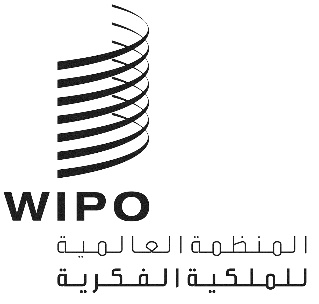 CDIP/24/15الأصل: بالإنكليزيةالتاريخ: 16 أكتوبر 2019اللجنة المعنية بالتنمية والملكية الفكريةالدورة الرابعة والعشرونجنيف، من 18 إلى 22 نوفمبر 2019اقتراح جديد للدول الأعضاء عن الخطوات المستقبلية بشأن الإجراءات واستراتيجيات التنفيذ الخاصة بالتوصيات المعتمدة المنبثقة عن توصيات الاستعراض المستقلمن إعداد الأمانةناقشت اللجنة المعنية بالتنمية والملكية الفكرية (لجنة التنمية)، إبّان دورتها الثالثة والعشرين، الوثيقة CDIP/23/8 "اقتراح الأمانة بشأن الإجراءات واستراتيجيات التنفيذ الخاصة بالتوصيات المعتمدة المنبثقة عن توصيات الاستعراض المستقل والخيارات بشأن الإبلاغ والاستعراض"، وقررت ما يلي:"... [أن تواصل] مناقشاتها حول استراتيجيات التنفيذ رقم 1 و2 و3 و4 و7 و13 و15، وحول الاقتراحات الجديدة المُقدمة من الدول الأعضاء وفقا للمرفق الأول من الوثيقة بحلول 18 سبتمبر 2019، فضلا عن خيارات الإبلاغ والاستعراض على النحو الواردة في الوثيقة CDIP/23/8 في الدورة المقبلة" (الفقرة 8.9 من ملخص رئيس الدورة الثالثة والعشرين للجنة التنمية).وفي تبليغ بتاريخ 16 أكتوبر 2019، تلقت الأمانة مساهمة من جنوب أفريقيا ترد في مرفق هذه الوثيقة.إن لجنة التنمية مدعوة إلى النظر في المعلومات الواردة في مرفق هذه الوثيقة.[يلي ذلك المرفق]مساهمة من جنوب أفريقيا[نهاية المرفق والوثيقة]1 - يجب تعزيز التقدم الجيد المحرز في لجنة التنمية عن طريق استحداث نقاش على مستوى أعلى للتصدي إلى الاحتياجات الناشئة ولمناقشة عمل المنظمة بشأن القضايا الجديدة الناشئة فيما يخص حقوق الملكية الفكرية. وينبغي أن تيسر اللجنة كذلك تبادل الاستراتيجيات وأفضل الممارسات بين الدول الأعضاء بشأن تجاربها فيما يخص الملكية الفكرية وقضايا التنمية.2 - ينبغي للدول الأعضاء أن تتخذ تدابير لإيجاد حلول للمسائل العالقة فيما يخص ولاية اللجنة وتنفيذ آلية التنسيق.3 - ينبغي للويبو أن تستمر في ضمان التنسيق والرصد وإعداد التقارير والتقييم والتعميم بشكل فعال فيما يخص تنفيذ توصيات أجندة التنمية. وينبغي تعزيز دور شعبة تنسيق أجندة التنمية فيما يتعلق بتنسيق تنفيذ أجندة التنمية.4 - ينبغي للجنة التنمية أن تراعي في تنفيذ توصيات أجندة التنمية كيفية الاستجابة على النحو الأفضل للظروف المتغيرة ولتحديات التنمية الناشئة التي تواجه نظام الملكية الفكرية. وينبغي أن يصاحب ذلك انخراط فعال مع وكالات الأمم المتحدة الإنمائية الأخرى للاستفادة من خبراتها في تنفيذ توصيات أجندة التنمية وفي المضي قدماً في تنفيذ أهداف التنمية المستدامة.6 - تشجع الدول الأعضاء على تعزيز التنسيق بين البعثات القائمة في جنيف ومكاتبها للملكية الفكرية وغيرها من السلطات في العاصمة من أجل إيجاد نهج موحد للتعامل مع لجنة التنمية وزيادة مستوى الوعي بشأن مزايا أجندة التنمية. وينبغي تعزيز مشاركة الخبراء القائمين في أوطانهم على مستوى أعلى في عمل اللجنة. وينبغي للجنة التنمية أن تنظر في الإجراءات المتعلقة بإعداد التقارير فيما يخص ما أُنجز على الصعيد الوطني بشأن تنفيذ توصيات أجندة التنمية.7 - ينبغي للدول الأعضاء، في ضوء احتياجاتها الوطنية، أن تصوغ اقتراحات جديدة لإقامة مشاريع لكي تنظر فيها لجنة التنمية. وينبغي أن تنظر في إنشاء آلية إعداد تقارير مستندة إلى الدروس المستفادة وأفضل الممارسات من مشروعات أجندة التنمية وأنشطتها المنفذة بنجاح. وينبغي أن تشمل آلية إعداد التقارير هذه استعراضاً دورياً لاستدامة المشروعات المنفذة أو المعممة أو كليهما، فضلاً عن تأثير هذه المشروعات على المستفيدين. وينبغي للويبو أن تنشئ قاعدة بيانات للدروس المستفادة وأفضل الممارسات المحددة في سياق تنفيذ مشروعات أجندة التنمية.8 - ينبغي أن يكون العمل المقبل فيما يخص تنفيذ المشروعات الجديدة قائما على نظام الوحدات وقابلا للتخصيص وينبغي مراعاة سعة الاستيعاب ومستوى الخبرة لدى المستفيدين. وينبغي للويبو، في تنفيذها للمشروعات على المستوى الوطني، أن تستكشف عقد شراكات وثيقة مع وكالات الأمم المتحدة وغيرها من الهيئات لتعزيز الفعالية والشمولية والاستدامة.9 - ينبغي للويبو أن تولي المزيد من الاهتمام لاستقدام خبراء على دراية ومعرفة كبيرتين بالظروف الاجتماعية والاقتصادية للبلدان المتلقية. ينبغي للبلدان المستفيدة أن تضمن وجود درجة عالية من التنسيق الداخلي بين هيئاتها المتنوعة من أجل تيسير تنفيذ المشروعات واستدامتها على الأجل الطويل.10 - ينبغي أن تشمل التقارير المرحلية التي تعدها الأمانة وتقدمها للجنة التنمية معلومات مفصلة عن الانتفاع بالموارد المالية والبشرية فيما يخص مشروعات أجندة التنمية. وينبغي تجنب تكليف نفس مدير المشروع بإدارة مشروعات متعددة في آن واحد.12 - ينبغي للدول الأعضاء والأمانة أن تنظر في إيجاد سبل ووسائل لنشر المعلومات المتعلقة بأجندة التنمية وتنفيذها على نحو أفضل.1 - يجب تعزيز التقدم الجيد المحرز في لجنة التنمية عن طريق استحداث نقاش على مستوى أعلى للتصدي إلى الاحتياجات الناشئة ولمناقشة عمل المنظمة بشأن القضايا الجديدة الناشئة فيما يخص حقوق الملكية الفكرية. وينبغي أن تيسر اللجنة كذلك تبادل الاستراتيجيات وأفضل الممارسات بين الدول الأعضاء بشأن تجاربها فيما يخص الملكية الفكرية وقضايا التنمية.2 - ينبغي للدول الأعضاء أن تتخذ تدابير لإيجاد حلول للمسائل العالقة فيما يخص ولاية اللجنة وتنفيذ آلية التنسيق.3 - ينبغي للويبو أن تستمر في ضمان التنسيق والرصد وإعداد التقارير والتقييم والتعميم بشكل فعال فيما يخص تنفيذ توصيات أجندة التنمية. وينبغي تعزيز دور شعبة تنسيق أجندة التنمية فيما يتعلق بتنسيق تنفيذ أجندة التنمية.4 - ينبغي للجنة التنمية أن تراعي في تنفيذ توصيات أجندة التنمية كيفية الاستجابة على النحو الأفضل للظروف المتغيرة ولتحديات التنمية الناشئة التي تواجه نظام الملكية الفكرية. وينبغي أن يصاحب ذلك انخراط فعال مع وكالات الأمم المتحدة الإنمائية الأخرى للاستفادة من خبراتها في تنفيذ توصيات أجندة التنمية وفي المضي قدماً في تنفيذ أهداف التنمية المستدامة.6 - تشجع الدول الأعضاء على تعزيز التنسيق بين البعثات القائمة في جنيف ومكاتبها للملكية الفكرية وغيرها من السلطات في العاصمة من أجل إيجاد نهج موحد للتعامل مع لجنة التنمية وزيادة مستوى الوعي بشأن مزايا أجندة التنمية. وينبغي تعزيز مشاركة الخبراء القائمين في أوطانهم على مستوى أعلى في عمل اللجنة. وينبغي للجنة التنمية أن تنظر في الإجراءات المتعلقة بإعداد التقارير فيما يخص ما أُنجز على الصعيد الوطني بشأن تنفيذ توصيات أجندة التنمية.7 - ينبغي للدول الأعضاء، في ضوء احتياجاتها الوطنية، أن تصوغ اقتراحات جديدة لإقامة مشاريع لكي تنظر فيها لجنة التنمية. وينبغي أن تنظر في إنشاء آلية إعداد تقارير مستندة إلى الدروس المستفادة وأفضل الممارسات من مشروعات أجندة التنمية وأنشطتها المنفذة بنجاح. وينبغي أن تشمل آلية إعداد التقارير هذه استعراضاً دورياً لاستدامة المشروعات المنفذة أو المعممة أو كليهما، فضلاً عن تأثير هذه المشروعات على المستفيدين. وينبغي للويبو أن تنشئ قاعدة بيانات للدروس المستفادة وأفضل الممارسات المحددة في سياق تنفيذ مشروعات أجندة التنمية.8 - ينبغي أن يكون العمل المقبل فيما يخص تنفيذ المشروعات الجديدة قائما على نظام الوحدات وقابلا للتخصيص وينبغي مراعاة سعة الاستيعاب ومستوى الخبرة لدى المستفيدين. وينبغي للويبو، في تنفيذها للمشروعات على المستوى الوطني، أن تستكشف عقد شراكات وثيقة مع وكالات الأمم المتحدة وغيرها من الهيئات لتعزيز الفعالية والشمولية والاستدامة.9 - ينبغي للويبو أن تولي المزيد من الاهتمام لاستقدام خبراء على دراية ومعرفة كبيرتين بالظروف الاجتماعية والاقتصادية للبلدان المتلقية. ينبغي للبلدان المستفيدة أن تضمن وجود درجة عالية من التنسيق الداخلي بين هيئاتها المتنوعة من أجل تيسير تنفيذ المشروعات واستدامتها على الأجل الطويل.10 - ينبغي أن تشمل التقارير المرحلية التي تعدها الأمانة وتقدمها للجنة التنمية معلومات مفصلة عن الانتفاع بالموارد المالية والبشرية فيما يخص مشروعات أجندة التنمية. وينبغي تجنب تكليف نفس مدير المشروع بإدارة مشروعات متعددة في آن واحد.12 - ينبغي للدول الأعضاء والأمانة أن تنظر في إيجاد سبل ووسائل لنشر المعلومات المتعلقة بأجندة التنمية وتنفيذها على نحو أفضل.1 - يجب تعزيز التقدم الجيد المحرز في لجنة التنمية عن طريق استحداث نقاش على مستوى أعلى للتصدي إلى الاحتياجات الناشئة ولمناقشة عمل المنظمة بشأن القضايا الجديدة الناشئة فيما يخص حقوق الملكية الفكرية. وينبغي أن تيسر اللجنة كذلك تبادل الاستراتيجيات وأفضل الممارسات بين الدول الأعضاء بشأن تجاربها فيما يخص الملكية الفكرية وقضايا التنمية.2 - ينبغي للدول الأعضاء أن تتخذ تدابير لإيجاد حلول للمسائل العالقة فيما يخص ولاية اللجنة وتنفيذ آلية التنسيق.3 - ينبغي للويبو أن تستمر في ضمان التنسيق والرصد وإعداد التقارير والتقييم والتعميم بشكل فعال فيما يخص تنفيذ توصيات أجندة التنمية. وينبغي تعزيز دور شعبة تنسيق أجندة التنمية فيما يتعلق بتنسيق تنفيذ أجندة التنمية.4 - ينبغي للجنة التنمية أن تراعي في تنفيذ توصيات أجندة التنمية كيفية الاستجابة على النحو الأفضل للظروف المتغيرة ولتحديات التنمية الناشئة التي تواجه نظام الملكية الفكرية. وينبغي أن يصاحب ذلك انخراط فعال مع وكالات الأمم المتحدة الإنمائية الأخرى للاستفادة من خبراتها في تنفيذ توصيات أجندة التنمية وفي المضي قدماً في تنفيذ أهداف التنمية المستدامة.6 - تشجع الدول الأعضاء على تعزيز التنسيق بين البعثات القائمة في جنيف ومكاتبها للملكية الفكرية وغيرها من السلطات في العاصمة من أجل إيجاد نهج موحد للتعامل مع لجنة التنمية وزيادة مستوى الوعي بشأن مزايا أجندة التنمية. وينبغي تعزيز مشاركة الخبراء القائمين في أوطانهم على مستوى أعلى في عمل اللجنة. وينبغي للجنة التنمية أن تنظر في الإجراءات المتعلقة بإعداد التقارير فيما يخص ما أُنجز على الصعيد الوطني بشأن تنفيذ توصيات أجندة التنمية.7 - ينبغي للدول الأعضاء، في ضوء احتياجاتها الوطنية، أن تصوغ اقتراحات جديدة لإقامة مشاريع لكي تنظر فيها لجنة التنمية. وينبغي أن تنظر في إنشاء آلية إعداد تقارير مستندة إلى الدروس المستفادة وأفضل الممارسات من مشروعات أجندة التنمية وأنشطتها المنفذة بنجاح. وينبغي أن تشمل آلية إعداد التقارير هذه استعراضاً دورياً لاستدامة المشروعات المنفذة أو المعممة أو كليهما، فضلاً عن تأثير هذه المشروعات على المستفيدين. وينبغي للويبو أن تنشئ قاعدة بيانات للدروس المستفادة وأفضل الممارسات المحددة في سياق تنفيذ مشروعات أجندة التنمية.8 - ينبغي أن يكون العمل المقبل فيما يخص تنفيذ المشروعات الجديدة قائما على نظام الوحدات وقابلا للتخصيص وينبغي مراعاة سعة الاستيعاب ومستوى الخبرة لدى المستفيدين. وينبغي للويبو، في تنفيذها للمشروعات على المستوى الوطني، أن تستكشف عقد شراكات وثيقة مع وكالات الأمم المتحدة وغيرها من الهيئات لتعزيز الفعالية والشمولية والاستدامة.9 - ينبغي للويبو أن تولي المزيد من الاهتمام لاستقدام خبراء على دراية ومعرفة كبيرتين بالظروف الاجتماعية والاقتصادية للبلدان المتلقية. ينبغي للبلدان المستفيدة أن تضمن وجود درجة عالية من التنسيق الداخلي بين هيئاتها المتنوعة من أجل تيسير تنفيذ المشروعات واستدامتها على الأجل الطويل.10 - ينبغي أن تشمل التقارير المرحلية التي تعدها الأمانة وتقدمها للجنة التنمية معلومات مفصلة عن الانتفاع بالموارد المالية والبشرية فيما يخص مشروعات أجندة التنمية. وينبغي تجنب تكليف نفس مدير المشروع بإدارة مشروعات متعددة في آن واحد.12 - ينبغي للدول الأعضاء والأمانة أن تنظر في إيجاد سبل ووسائل لنشر المعلومات المتعلقة بأجندة التنمية وتنفيذها على نحو أفضل.16 – ينبغي للويبو أن تضع مؤشرات لتقييم آثار تنفيذ أجندة التنمية وفعالية ذلك التنفيذ- ينبغي أن تعمل الأمانة (بالتعاون مع شعبة الدراسات الاقتصادية) على وضع مؤشرات تمكِّن لجنة التنمية من ضمان التنسيق والرصد والإبلاغ والتقييم والتعميم فيما يخص آثار تنفيذ أجندة التنمية وفعالية ذلك التنفيذ، بما في ذلك استدامة المشاريع المنفذة في إطار أجندة التنمية3 (الأمانة)7 (الدول الأعضاء ولجنة التنمية والأمانة)8 (لجنة التنمية والأمانة)9 (الدول الأعضاء والأمانة)10 (الأمانة)12 (الدول الأعضاء والأمانة)